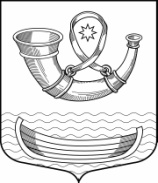 АДМИНИСТРАЦИЯ муниципального образования ПАШСКОЕ СЕЛЬСКОЕ ПОСЕЛЕНИЕ Волховского муниципального района Ленинградской областиРАСПОРЯЖЕНИЕот 29 июня 2017 года                                                                             № 68с.ПашаО наделении должностных лиц полномочиями по составлению протоколов об административных правонарушенияхВ соответствии с Законом Ленинградской области  от 13 октября 2006 года  № 116-оз  «О наделении  органов местного самоуправления  муниципальных образований Ленинградской области отдельными государственными полномочиями Ленинградской области в сфере административных правонарушений»,  в  целях реализации на территории  МО Пашское сельское  поселение  Закона Ленинградской  области от  02.07.03  № 47-оз  «Об административных правонарушениях», в связи с кадровыми перестановками:Утвердить прилагаемый перечень должностных лиц администрации Пашского сельского поселения, уполномоченных на составление проколов об административных правонарушениях. (приложение 1)Признать утратившим силу распоряжение главы администрации МО Пашское сельское поселение от 12 апреля 2017 года №40.Признать утратившим силу распоряжение главы администрации МО Пашское сельское поселение от 18 октября 2017 года №91.Контроль за исполнением данного распоряжения оставляю за собой.  Глава администрации Пашского сельского поселения                                                  А.Т. КулимановИсп. Ионичева А.Н. 41-736Приложение №1  УТВЕРЖДЕНОраспоряжением главы администрации МО Пашское сельское поселение Волховского муниципального района Ленинградской областиот 29 июня 2017 года №68 ПЕРЕЧЕНЬ Должностных лиц, уполномоченных на составление протоколов об административных правонарушениях.№ п/пАдминистративное правонарушениеНорма закона Ленинградской области от 02 июля 2003 г.«Об административных правонарушениях»Должностное лицо, уполномоченное на составление протокола об административном правонарушении1.Нарушение правила выгула домашних животных2.2.Тупицына Галина Валерьевна, специалист по жилищной политике2.Нарушение порядка отлова безнадзорных животных2.2._1Тупицына Галина Валерьевна, специалист по жилищной политике3.Жестокое обращение с животными2.3Тупицына Галина Валерьевна, специалист по жилищной политике4.Нарушение тишины и покоя граждан2.6Ионичева Анна Николаевна, ответственный секретарь административной комиссии5.Нарушение установленных органами государственной власти Ленинградской области правил охраны жизни людей на водных объектах, расположенных на территории Ленинградской области2.10Ионичева Анна Николаевна, ответственный секретарь административной комиссии6.Приставание к гражданам в общественных местах2.11Ионичева Анна Николаевна, ответственный секретарь административной комиссииНарушение порядка распоряжения объектами нежилого фонда, находящимися в муниципальной собственности, и порядка использования указанных объектов3.1Винерова Ирина Анатольевна, заместитель главы администрации7.Завышение (занижение) регулируемых органами местного самоуправления цен3.2Винерова Ирина Анатольевна, заместитель главы администрации8.Торговля в не отведенных для этого местах3.3.Винерова Ирина Анатольевна, заместитель главы администрации9.Нарушение ограничений времени и мест розничной продажи алкогольной продукции, ограничений розничной продажи безалкогольных тонизирующих напитков 3.5Винерова Ирина Анатольевна, заместитель главы администрации10.Размещение нестационарных торговых объектов с нарушением схемы размещения нестационарных торговых объектов3.7Винерова Ирина Анатольевна, заместитель главы администрации11.Нарушение правил содержания мест погребения, установленных органами местного самоуправления Ленинградской области4.2Тупицына Галина Валерьевна, специалист по жилищной политике12.Ненадлежащее содержание фасадов нежилых зданий и сооружений, произведений монументально-декоративного искусства4.3Тупицына Галина Валерьевна, специалист по жилищной политике13.Создание препятствий для вывоза мусора и уборки территорий4.4.Тупицына Галина Валерьевна, специалист по жилищной политике14.Нарушение требований по поддержанию эстетического состояния территорий поселения4.5Тупицына Галина Валерьевна, специалист по жилищной политике15.Размещение объявлений, иных информационных материалов вне установленных мест4.6Тупицына Галина Валерьевна, специалист по жилищной политике16.Нанесение надписей и графических изображений вне отведенных для этих целей мест4.7Тупицына Галина Валерьевна, специалист по жилищной политике17.Сидение на спинках скамеек в зонах рекреационного назначения4.8Тупицына Галина Валерьевна, специалист по жилищной политике18.Размещение механических транспортных средств на территориях, занятых зелеными насаждениями, на территориях детских т спортивных площадок4.9Тупицына Галина Валерьевна, специалист по жилищной политике19.Нарушение требований по скашиванию и уборке дикорастущей травы, корчеванию и удалению дикорастущего кустарника4.10Тупицына Галина Валерьевна, специалист по жилищной политике20.Нарушение требований по содержанию фасадов и витрин встроенных нежилых помещений многоквартирного дома4.11Тупицына Галина Валерьевна, специалист по жилищной политике21.Повреждение элементов благоустройства при производстве земляных, строительных и ремонтных работ4.12Тупицына Галина Валерьевна, специалист по жилищной политике22.Нарушение порядка официального использования официальных символов Ленинградской области7.2Ионичева Анна Николаевна, ответственный секретарь административной комиссии23.Нарушение порядка официального использования герба и флага муниципального образования7.2_1Ионичева Анна Николаевна, ответственный секретарь административной комиссии24.Создание препятствий в осуществлении деятельности органов местного самоуправления7.6Ионичева Анна Николаевна, ответственный секретарь административной комиссии25.Нарушение законодательства об организации предоставления  муниципальных услуг8.1Винерова Ирина Анатольевна, заместитель главы администрации26.Нарушение правил землепользования и застройки9.1Ванчурова Антонина Ивановна, специалист-землеустроитель